Klasa II-III   Branżowa Szkoła I Stopnia  04.05.2020  Logopedia i komunikacja społecznaCel zajęć: Doskonalenie rozumienia przysłówPoniżej znajduje się seria wyrażeń i przysłów związanych ze zwierzętami. Połącz każde z nich ze zdaniem opisującym ich znaczenie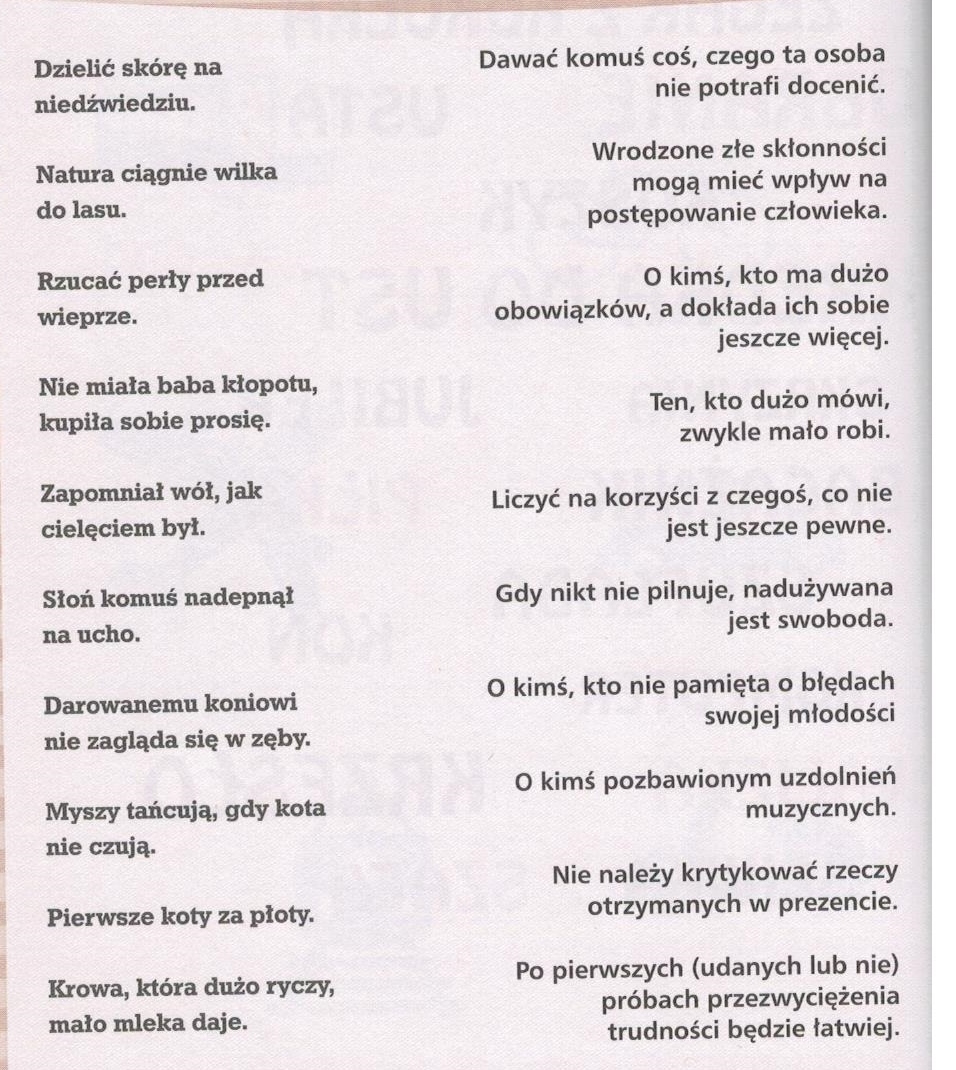 Proszę odpowiedzi w formie ustnej(nagranego filmiku) lub pisemnej przyślijcie na kontakt: mail joanna.wasilewska@soszwns.edu.pl lub na telefon 660- 545-644